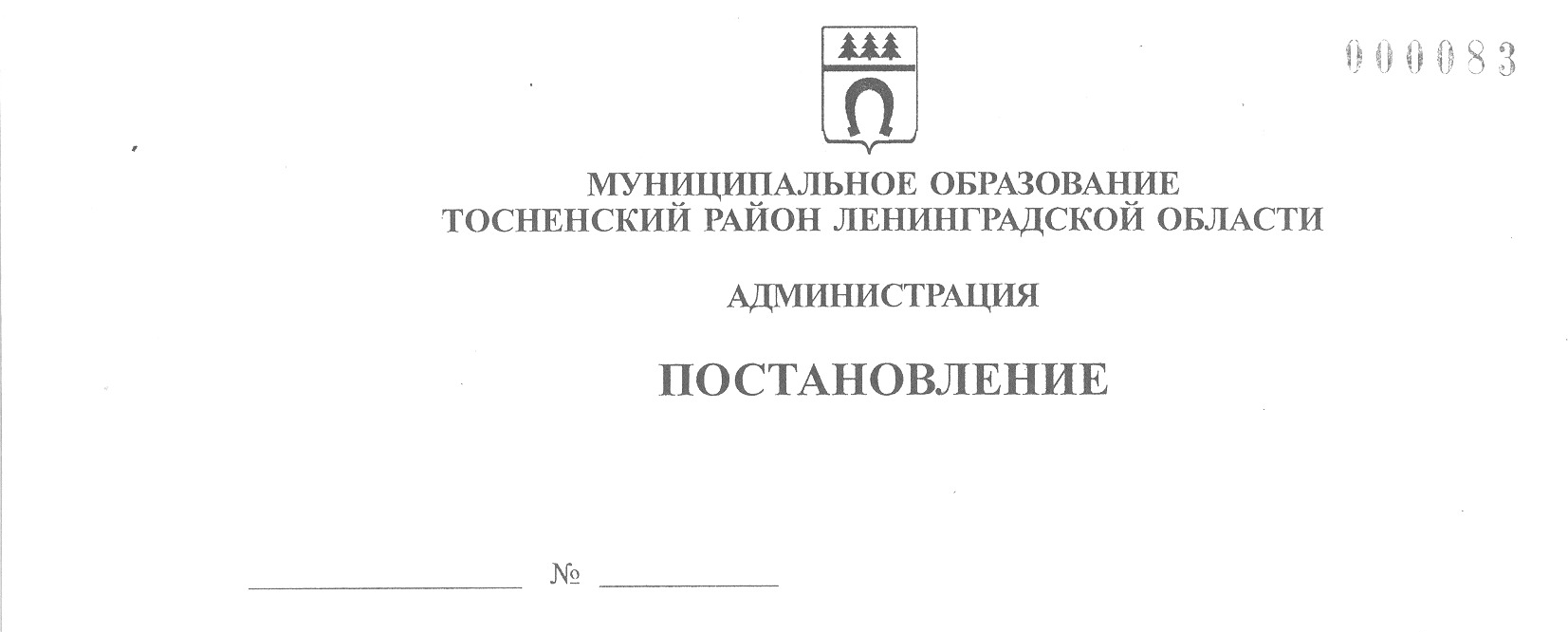 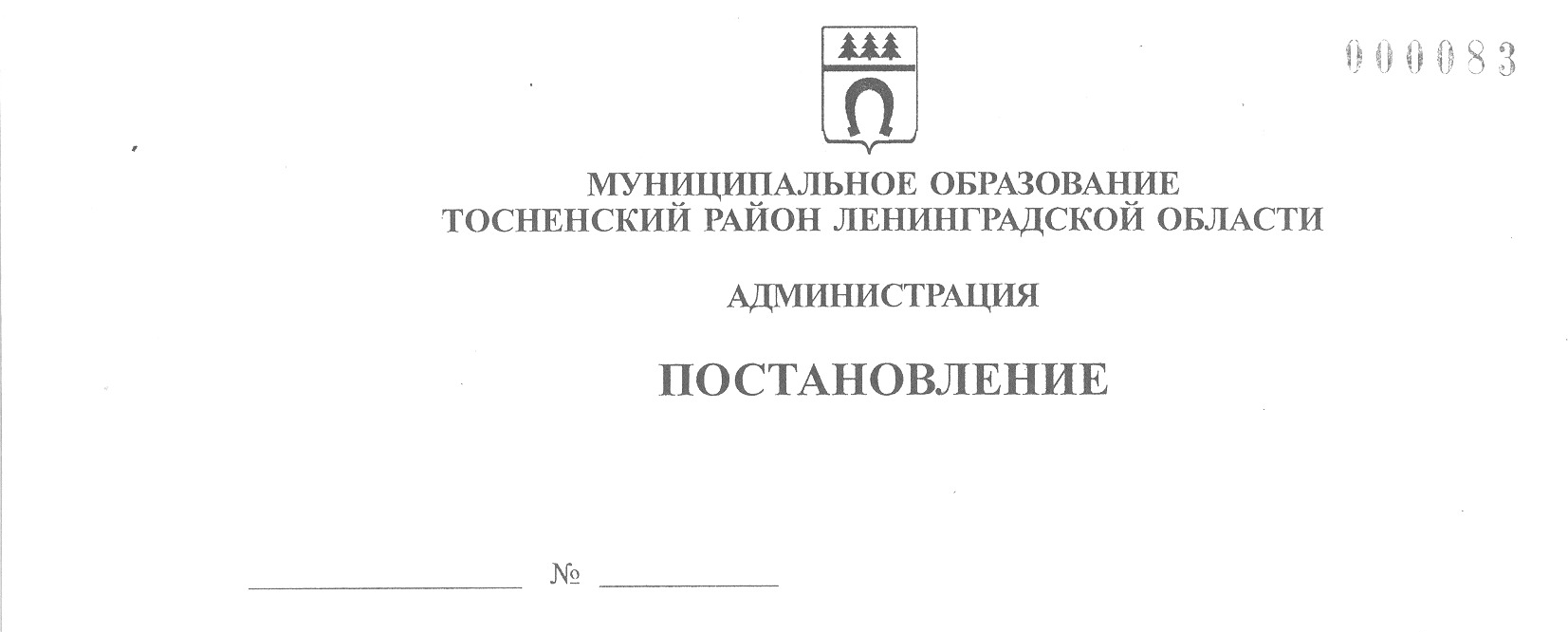 20.07.2022                                2551-паО подготовке и проведении праздничных и торжественных мероприятий,посвященных 95-й годовщине образования Ленинградской области и92-й годовщине образования Тосненского района Ленинградской области	В целях реализации муниципальной программы «Развитие культуры и туризма муниципального образования Тосненский район Ленинградской области», утвержденной постановлением администрации муниципального образования Тосненский район Ленинградской области от 19.12.2018 № 3197-па (с учетом изменений, внесенных постановлениями администрации муниципального образования Тосненский район Ленинградской области от 17.09.2019 № 1601-па, от 19.12.2019 № 2320-па, от 23.03.2020 № 499-па, от 08.10.2020 № 1818-па, от 23.12.2020 № 2571-па, от 29.04.2021 № 934-па, от 19.07.2021 № 1641-па, от 22.12.2021 № 3033-па, от 30.12.2021 № 3216-па, от 16.03.2022 № 749-па), а также  в связи с подготовкой к празднованию 95-й годовщины образования Ленинградской области и 92-й годовщины образования Тосненского района Ленинградской области администрация муниципального образования Тосненский район Ленинградской областиПОСТАНОВЛЯЕТ:1. Утвердить состав оргкомитета по подготовке и проведению праздничных мероприятий, посвященных 95-й годовщине образования Ленинградской области и 92-й годовщине образования Тосненского района Ленинградской области (приложение 1).2. Утвердить план подготовки и проведения праздничных мероприятий, посвященных 95-й годовщине образования Ленинградской области и 92-й годовщине образования Тосненского района Ленинградской области (приложение 2).3. Отделу по культуре и туризму администрации муниципального образования Тосненский район Ленинградской области направить в пресс-службу комитета по организационной работе, местному самоуправлению, межнациональным и межконфессиональным отношениям администрации муниципального образования Тосненский район Ленинградской области настоящее постановление для обнародования в порядке, установленном Уставом муниципального образования Тосненский муниципальный район Ленинградской области.4. Пресс-службе комитета по организационной работе, местному самоуправлению, межнациональным и межконфессиональным отношениям администрации муниципального образования Тосненский район Ленинградской области обнародовать настоящее постановление в порядке, установленном Уставом муниципального образования Тосненский муниципальный район Ленинградской области.5. Контроль за исполнением постановления возложить на первого заместителя главы администрации муниципального образования Тосненский район Ленинградской области Тычинского И.Ф.Глава администрации                                                                                      А.Г. КлементьевГоловченко Ксения Вадимовна, 8(81361)3094113 гаПриложение 1 к постановлению администрациимуниципального образованияТосненский район Ленинградской области     20.07.2022                      2551-па                                                        от _______________№___________Состав оргкомитета по подготовке и проведению праздничных мероприятий, посвященных 95-й годовщине образования Ленинградской области и 92-й годовщине образования Тосненского района Ленинградской областиПредседатель рабочей группы: Клементьев Андрей Геннадьевич, глава администрации муниципального образования Тосненский район Ленинградской областиЗаместитель председателя рабочей группы: Тычинский Илья Франкович, первый заместитель главы администрации муниципального образования Тосненский район Ленинградской областиЧлены оргкомитета	Барыгин М.Е.	– директор МКУ «Управление зданиями, сооружениями и объектами внешнего благоустройства» Тосненского городского поселения Тосненского района Ленинградской области;Веселков Г.Г. 	– председатель комитета по жилищно-коммунальному хозяйству и благоустройству администрации муниципального образования Тосненский район Ленинградской области;Виноградова Н.А.	– начальник отдела молодежной политики, физической культуры и спорта администрации муниципального образования Тосненский район Ленинградской области;Воробьева О.В.	– председатель комитета по организационной работе, местному самоуправлению, межнациональным и межконфессиональным отношениям администрации муниципального образования Тосненский район Ленинградской области;Горленко С.А.	– заместитель главы  администрации муниципального образования Тосненский район Ленинградской области;Забабурина Е.В.	– главный специалист пресс-службы комитета по организационной работе, местному самоуправлению, межнациональным и межконфессиональным отношениям администрации муниципального образования Тосненский район Ленинградской области;Запорожская В.М.	– председатель комитета образования администрации муниципального образования Тосненский район Ленинградской области;Кожухова С.А.	– директор МАУ «Тосненский районный культурно-спортивный  центр»;Романцов А.А.	– заместитель главы администрации муниципального                                 образования Тосненский район Ленинградской области;Савкина О.А. 	– начальник отдела кадров администрации муниципального образования Тосненский район Ленинградской области;Севостьянова О.А.	– председатель комитета социально-экономического развития администрации муниципального образования Тосненский район Ленинградской области;Тарабанова А.В.	– начальник отдела по культуре и туризму администрации муниципального образования Тосненский район Ленинградской области;Цай И.А.   	– заместитель главы администрации муниципального                                 образования Тосненский район Ленинградской области по безопасностиПриложение 2 к постановлению администрациимуниципального образованияТосненский район Ленинградской области        20.07.2022                 2551-па                                                          от ______________№_______________ПЛАНподготовки и проведения праздничных мероприятий, посвященных 95-й годовщине образования Ленинградской области и 92-й годовщине образования Тосненского района Ленинградской области№п/пНаименование мероприятияСрок исполненияОтветственный исполнительПодготовка территории к проведению праздничных мероприятий, посвященных 95-й годовщине образования Ленинградской области и 92-й годовщине образования Тосненского района Ленинградской области:-очистка и последующая уборка места площади перед зданием МАУ «Тосненский районный культурно-спортивный центр»;-установка мусорных контейнеров;- контроль за своевременной очисткой города и вывозом мусора в местах массового скопления народа во время проведения праздничных мероприятий;- контроль за работой мобильных туалетных кабин;- организация работы фонтанов;- подключение Вечного огня; - тематическая озвучка центральной площади.До 20.08.2022 и в день проведения мероприятияВеселков Г.Г.Барыгин М.Е.Праздничное оформление города ТосноДо 17.08.2022Веселков Г.Г.Барыгин М.Е.Расстановка партера для размещения гостей праздничного мероприятия20.08.2022Кожухова С.А.Представление информации в ГБУЗ  ЛО «Тосненская межрайонная клиническая больница», отдел государственного пожарного надзора Тосненского района Ленинградской области, ОМВД России по Тосненскому району Ленинградской области, территориальный орган ФСБ России о плане проведения праздничных мероприятий, посвященных 95-й годовщине образования Ленинградской области и 92-й годовщине образования Тосненского района Ленинградской областиДо 08.08.2022Тарабанова А.В.Подготовка и утверждение Плана проведения культурно-массовых мероприятий, посвященных 95-й годовщине образования Ленинградской области и 92-й годовщине образования Тосненского района Ленинградской областидо 05.08.2022Тарабанова А.В.Запорожская В.М.,Виноградова Н.А.Организация и проведение праздничной программы на центральной сцене перед МАУ «Тосненский районный культурно-спортивный центр», в т. ч. подготовка сценарного плана и сценарияДо 20.08.2022 и в день проведения мероприятияТарабанова А.В.Кожухова С.А.Подготовка официальных наград Ленинградской области и муниципального образования Тосненский район Ленинградской области, организация и участие в проведении церемонии награждения руководителей и работников предприятий, учреждений, общественных объединений, Почетных граждан и т. д.До 20.08.2022Савкина О.А.Приобретение цветов и сувенирной продукции для церемонии награжденияДо 20.08.2022Воробьева О.В.Организация видео и творческих поздравлений от муниципальных образований Тосненского района Ленинградской области, городов-побратимовДо 05.08.2022Воробьева О.В.Тарабанова А.В.Изготовление и размещение афишДо 10.08.2022Тарабанова А.В.Организация питания выступающих артистов20.08.2022Тарабанова А.В.Праздничное оформление сцены20.08.2022Тарабанова А.В.Организация охраны общественного порядка во время проведения праздничных мероприятий20.08.2022Цай И.А.Предоставление мест для подключения звуковой аппаратуры, световой аппаратуры, помощь в организации монтажа и демонтажа сцены.Обеспечение доступа в фойе, гримерки, туалетные комнаты участникам и организаторам мероприятий, обеспечение работы технического персонала во время проведения праздничных мероприятий.19.08.2022 – 20.08.2022Кожухова С.А.Организация и проведение праздничного салюта20.08.2022Цай И.А.Кожухова С.А.Тарабанова А.В.Организация публикаций и телерадиопрограмм в газете «Тосненский вестник», в эфире «Тосненской телерадиокомпании», на официальных информационных ресурсах в сети Интернет, представление информации в СМИ, обеспечение информационной поддержки во время проведения праздничных мероприятийДо 20.08.2022  и 20.08.2022Забабурина Е.В.Формирование списка гостей и организация их приглашения для участия в праздничных  мероприятиях, посвященных 95-й годовщине образования Ленинградской области и 92-й годовщине образования Тосненского района Ленинградской областиДо 10.08.2022Воробьева О.В.Возложение цветов у памятника Воину- освободителю ветеранским и молодежным активом20.08.2022Виноградова Н.А.Воробьева О.В.Тарабанова А.В.Заключение муниципальных контрактов на  предоставление аудионосителей, звукотехнического оборудования, сценического ограждения, светового оборудования, светодиодного экрана, на организацию концертной программы для проведения праздничного концерта, посвященного 95-й годовщине образования Ленинградской области и 92-й годовщине образования Тосненского района Ленинградской областиДо 10.08.2022Тарабанова А.В.Кожухова А.В.Организация Почетного караула кадетов у памятника Воину-освободителю во время возложения цветов20.08.2022Запорожская В.М.Привлечение волонтеров для оказания помощи в проведении мероприятий, посвященных 95-й годовщине образования Ленинградской области и 92-й годовщине образования Тосненского района Ленинградской области20.08.2022Виноградова Н.А.Приобретение цветов, цветочных корзин для возложения у памятника Воину-освободителю20.08.2022Воробьева О.В.Организация  и проведение приема главы муниципального образования Тосненский район Ленинградской области и главы администрации муниципального образования Тосненский район Ленинградской области для гостей, принимающих участие в праздничных  мероприятиях, посвященных 95-й годовщине образования Ленинградской области и 92-й годовщине образования Тосненского района Ленинградской области20.08.2022Воробьева О.В.Тарабанова А.В.Организация праздничной торговли  и точек общественного питания20.08.2022Севостьянова О.А.Перекрытие  ул. Победы от пр. Ленина  до перекрестка ул. Победы и ул. М. Горького20.08.2022Цай И.А.Организация праздничных тематических площадок20.08.2022Тарабанова А.В.Кожухова С.А.